ИВАНОВ ИВАН ИВАНОВИЧЭКОЛОГ ИВАНОВ ИВАН ИВАНОВИЧЭКОЛОГ ИВАНОВ ИВАН ИВАНОВИЧЭКОЛОГ г. Москва+7(999) 999-99-99iiivanov@gmail.com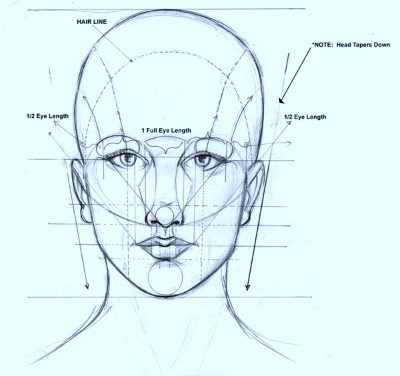 Дата рождения: 01.01.2000 (20 лет)Образование: ФГБОУ ВО «Российский государственный университет имени А.Н. Косыгина (Технологии. Дизайн. Искусство)»Направление: Техносферная безопасностьКвалификация: магистрГод выпуска: 2020Дата рождения: 01.01.2000 (20 лет)Образование: ФГБОУ ВО «Российский государственный университет имени А.Н. Косыгина (Технологии. Дизайн. Искусство)»Направление: Техносферная безопасностьКвалификация: магистрГод выпуска: 2020Опыт работы: январь 2018 – сентябрь 2019 – копирайтер в ЗАО «Тандер»;сентябрь 2019 – июль 2020 – инженер в ФГБОУ ВО «РГУ им. А.Н. Косыгина».Ключевые навыки:- знание нормативной документации в области экологии; - опыт работы в личном кабинете природопользователя.Дополнительная информация:Иностранные языки: английский;Знание ПК: уверенный пользователь (MS Office, Консультант Плюс, CorelDraw, опыт работы с оргтехникой), владение профессиональными программами расчетов (УПРЗА «Экоцентр»);Дополнительное образование: профессиональная подготовка лиц на право работы с отходами I-IV классов опасности;Мобильность: готов к командировкам;Желаемый график: полная занятость;Водительские права: В (более одного года);Личные качества: организованность, мобильность.Опыт работы: январь 2018 – сентябрь 2019 – копирайтер в ЗАО «Тандер»;сентябрь 2019 – июль 2020 – инженер в ФГБОУ ВО «РГУ им. А.Н. Косыгина».Ключевые навыки:- знание нормативной документации в области экологии; - опыт работы в личном кабинете природопользователя.Дополнительная информация:Иностранные языки: английский;Знание ПК: уверенный пользователь (MS Office, Консультант Плюс, CorelDraw, опыт работы с оргтехникой), владение профессиональными программами расчетов (УПРЗА «Экоцентр»);Дополнительное образование: профессиональная подготовка лиц на право работы с отходами I-IV классов опасности;Мобильность: готов к командировкам;Желаемый график: полная занятость;Водительские права: В (более одного года);Личные качества: организованность, мобильность.Опыт работы: январь 2018 – сентябрь 2019 – копирайтер в ЗАО «Тандер»;сентябрь 2019 – июль 2020 – инженер в ФГБОУ ВО «РГУ им. А.Н. Косыгина».Ключевые навыки:- знание нормативной документации в области экологии; - опыт работы в личном кабинете природопользователя.Дополнительная информация:Иностранные языки: английский;Знание ПК: уверенный пользователь (MS Office, Консультант Плюс, CorelDraw, опыт работы с оргтехникой), владение профессиональными программами расчетов (УПРЗА «Экоцентр»);Дополнительное образование: профессиональная подготовка лиц на право работы с отходами I-IV классов опасности;Мобильность: готов к командировкам;Желаемый график: полная занятость;Водительские права: В (более одного года);Личные качества: организованность, мобильность.